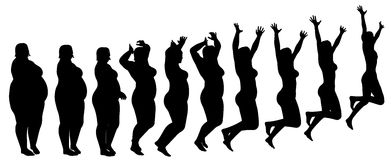 Attention Ladies!There’s Still Time to Enrolland					Get into Shape withKIN V28 CRN 31321 Conditioning for WomenTuesdays & Thursdays   9:30 am - 10:45 amVentura College-Small Gym-Spring Semester 2017Instructor:  Carol Schreiber:  cschreiber@vcccd.eduStarts Tuesday, January 24, 2017 (Late-start Class)Get fit with group-led low impact aerobics, kickboxing, interval training, Zumba, weight & resistance training & more!All levels of fitness welcome!Register Now!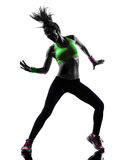 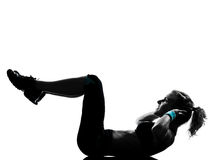 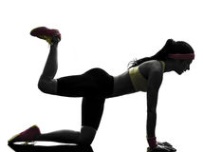 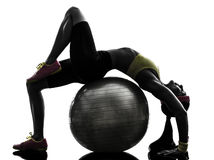 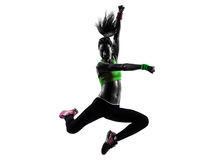 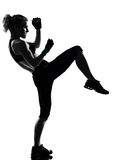 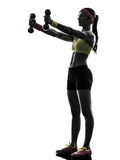 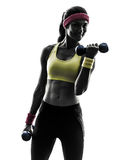 